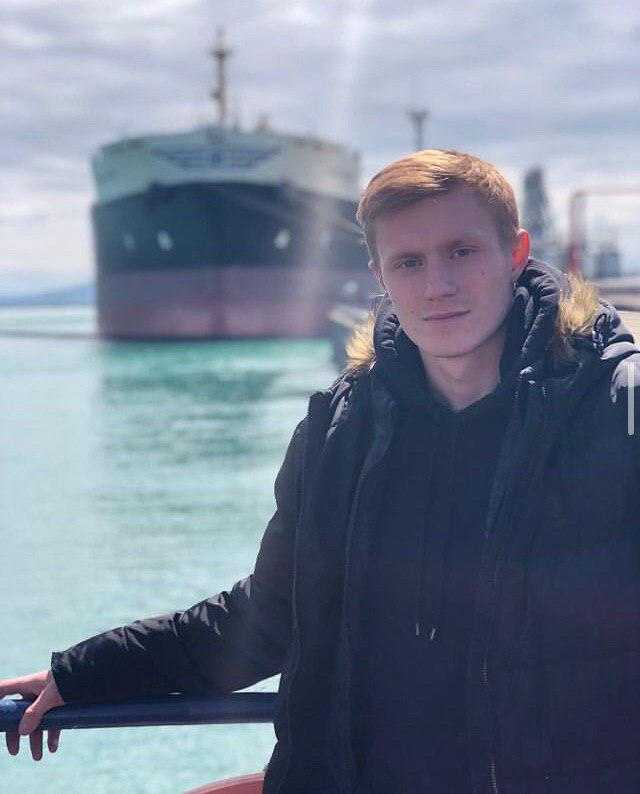 SalaryMinimum: 1000Minimum: 1000Expected: 2500Expected: 2500Expected: 2500Expected: 2500Expected: 2500Expected: 2500Last: 1500Last: 1500Last: 1500Last: 1500Last: 1500Last: 1500$/month$/month$/month$/monthEducationEducationEducationEducationEducationEducationEducationEducationEducationEducationEducationEducationEducationEducationEducationEducationEducationEducationEducationEducational institutionSpecialitySpecialityFacultyFacultyPlacePlacePlacePlaceNumberNumberNumberNumberFromFromFromFromTillTill“State Maritime University named of admiral F.F. Ushakova"NavigatorNavigatorNavigation Bridge officerNavigation Bridge officerNovorossiysk/RUSNovorossiysk/RUSNovorossiysk/RUSNovorossiysk/RUS1023180076633 02801023180076633 02801023180076633 02801023180076633 028001.09.201501.09.201501.09.201501.09.201529.06.201929.06.2019Passports, Licenses & CertificatesPassports, Licenses & CertificatesPassports, Licenses & CertificatesPassports, Licenses & CertificatesPassports, Licenses & CertificatesPassports, Licenses & CertificatesPassports, Licenses & CertificatesPassports, Licenses & CertificatesPassports, Licenses & CertificatesPassports, Licenses & CertificatesPassports, Licenses & CertificatesPassports, Licenses & CertificatesPassports, Licenses & CertificatesPassports, Licenses & CertificatesPassports, Licenses & CertificatesPassports, Licenses & CertificatesPassports, Licenses & CertificatesPassports, Licenses & CertificatesPassports, Licenses & CertificatesTitleTitleTitleTitleTitleNumberNumberNumberNumberPlace of issuePlace of issuePlace of issuePlace of issuePlace of issueIssuedIssuedIssuedIssuedValidPassports & VisasPassports & VisasPassports & VisasPassports & VisasPassports & VisasPassports & VisasPassports & VisasPassports & VisasPassports & VisasPassports & VisasPassports & VisasPassports & VisasPassports & VisasPassports & VisasPassports & VisasPassports & VisasPassports & VisasPassports & VisasPassports & VisasCivil passportCivil passportCivil passportCivil passportCivil passport0312221341031222134103122213410312221341Sochi, RUSSochi, RUSSochi, RUSSochi, RUSSochi, RUS13.05.201313.05.201313.05.201313.05.201301.01.2100Seaman's bookSeaman's bookSeaman's bookSeaman's bookSeaman's book0270596027059602705960270596Novorossiysk, RUSNovorossiysk, RUSNovorossiysk, RUSNovorossiysk, RUSNovorossiysk, RUS20.06.201720.06.201720.06.201720.06.201701.01.2100Travel passportTravel passportTravel passportTravel passportTravel passport754408329754408329754408329754408329Sochi, RUSSochi, RUSSochi, RUSSochi, RUSSochi, RUS03.03.201703.03.201703.03.201703.03.201703.03.2027Seafarer`s  identity documentSeafarer`s  identity documentSeafarer`s  identity documentSeafarer`s  identity documentSeafarer`s  identity document0361874036187403618740361874Novorossiysk, RUSNovorossiysk, RUSNovorossiysk, RUSNovorossiysk, RUSNovorossiysk, RUS05.06.201705.06.201705.06.201705.06.201704.06.2022Liberia Maritime Authority Liberia Maritime Authority Liberia Maritime Authority Liberia Maritime Authority Liberia Maritime Authority 1377955137795513779551377955Virginia, USAVirginia, USAVirginia, USAVirginia, USAVirginia, USA19.01.201819.01.201819.01.201819.01.201819.01.2023Diplomas & EndorsementsDiplomas & EndorsementsDiplomas & EndorsementsDiplomas & EndorsementsDiplomas & EndorsementsDiplomas & EndorsementsDiplomas & EndorsementsDiplomas & EndorsementsDiplomas & EndorsementsDiplomas & EndorsementsDiplomas & EndorsementsDiplomas & EndorsementsDiplomas & EndorsementsDiplomas & EndorsementsDiplomas & EndorsementsDiplomas & EndorsementsDiplomas & EndorsementsDiplomas & EndorsementsDiplomas & EndorsementsDiplomaDiplomaDiplomaDiplomaDiploma102318 0076633102318 0076633102318 0076633102318 0076633Novorossiysk, RUSNovorossiysk, RUSNovorossiysk, RUSNovorossiysk, RUSNovorossiysk, RUS29.06.201929.06.201929.06.201929.06.201901.01.2100Certificate of CompetencyCertificate of CompetencyCertificate of CompetencyCertificate of CompetencyCertificate of CompetencyNVS203749660NVS203749660NVS203749660NVS203749660Novorossiysk, RUSNovorossiysk, RUSNovorossiysk, RUSNovorossiysk, RUSNovorossiysk, RUS07.10.201907.10.201907.10.201907.10.201912.01.2022Certificate for Operators of small craftCertificate for Operators of small craftCertificate for Operators of small craftCertificate for Operators of small craftCertificate for Operators of small craftAD443839AD443839AD443839AD443839Sochi, RUSSochi, RUSSochi, RUSSochi, RUSSochi, RUS22.08.201922.08.201922.08.201922.08.201922.08.2029GMDSS Restricted Operator CertificateGMDSS Restricted Operator CertificateGMDSS Restricted Operator CertificateGMDSS Restricted Operator CertificateGMDSS Restricted Operator CertificateROC-025/17ROC-025/17ROC-025/17ROC-025/17Novorossiysk, RUSNovorossiysk, RUSNovorossiysk, RUSNovorossiysk, RUSNovorossiysk, RUS21.11.201821.11.201821.11.201821.11.201812.01.2022Certificates & LicensesCertificates & LicensesCertificates & LicensesCertificates & LicensesCertificates & LicensesCertificates & LicensesCertificates & LicensesCertificates & LicensesCertificates & LicensesCertificates & LicensesCertificates & LicensesCertificates & LicensesCertificates & LicensesCertificates & LicensesCertificates & LicensesCertificates & LicensesCertificates & LicensesCertificates & LicensesCertificates & LicensesMedical First Aid (VI/4.1)Medical First Aid (VI/4.1)Medical First Aid (VI/4.1)Medical First Aid (VI/4.1)Medical First Aid (VI/4.1)0467799046779904677990467799Novorossiysk, RUSNovorossiysk, RUSNovorossiysk, RUSNovorossiysk, RUSNovorossiysk, RUS12.01.201712.01.201712.01.201712.01.201712.01.2022Basic Safety Training (VI/1.1-4)Basic Safety Training (VI/1.1-4)Basic Safety Training (VI/1.1-4)Basic Safety Training (VI/1.1-4)Basic Safety Training (VI/1.1-4)0567575056757505675750567575Novorossiysk, RUSNovorossiysk, RUSNovorossiysk, RUSNovorossiysk, RUSNovorossiysk, RUS12.05.201712.05.201712.05.201712.05.201712.05.2022Security-related training for all seafarers (Section A-VI/6,table A-VI/6-2)Security-related training for all seafarers (Section A-VI/6,table A-VI/6-2)Security-related training for all seafarers (Section A-VI/6,table A-VI/6-2)Security-related training for all seafarers (Section A-VI/6,table A-VI/6-2)Security-related training for all seafarers (Section A-VI/6,table A-VI/6-2)0759761075976107597610759761Novorossiysk, RUSNovorossiysk, RUSNovorossiysk, RUSNovorossiysk, RUSNovorossiysk, RUS26.05.201726.05.201726.05.201726.05.201726.05.2022Operational use of electronic chart display and information systems (ECDIS)Operational use of electronic chart display and information systems (ECDIS)Operational use of electronic chart display and information systems (ECDIS)Operational use of electronic chart display and information systems (ECDIS)Operational use of electronic chart display and information systems (ECDIS)1212646121264612126461212646Novorossiysk, RUSNovorossiysk, RUSNovorossiysk, RUSNovorossiysk, RUSNovorossiysk, RUS25.01.201925.01.201925.01.201925.01.201925.01.2024operational use of automatic radar plotting aids (ARPA)operational use of automatic radar plotting aids (ARPA)operational use of automatic radar plotting aids (ARPA)operational use of automatic radar plotting aids (ARPA)operational use of automatic radar plotting aids (ARPA)1003016100301610030161003016Novorossiysk, RUSNovorossiysk, RUSNovorossiysk, RUSNovorossiysk, RUSNovorossiysk, RUS12.04.201912.04.201912.04.201912.04.201912.04.2024Radar observation and plottingRadar observation and plottingRadar observation and plottingRadar observation and plottingRadar observation and plotting1002589100258910025891002589Novorossiysk, RUSNovorossiysk, RUSNovorossiysk, RUSNovorossiysk, RUSNovorossiysk, RUS12.04.201912.04.201912.04.201912.04.201912.04.2024Proficiency in survival craft and rescue boats other than rescue boatsProficiency in survival craft and rescue boats other than rescue boatsProficiency in survival craft and rescue boats other than rescue boatsProficiency in survival craft and rescue boats other than rescue boatsProficiency in survival craft and rescue boats other than rescue boats1091012133109101213310910121331091012133Novorossiysk, RUSNovorossiysk, RUSNovorossiysk, RUSNovorossiysk, RUSNovorossiysk, RUS23.01.201923.01.201923.01.201923.01.201923.01.2024Advanced fire fightingAdvanced fire fightingAdvanced fire fightingAdvanced fire fightingAdvanced fire fighting2181012131218101213121810121312181012131Novorossiysk, RUSNovorossiysk, RUSNovorossiysk, RUSNovorossiysk, RUSNovorossiysk, RUS21.12.201821.12.201821.12.201821.12.201821.12.2023Basic training for oil and chemical tanker cargo operationsBasic training for oil and chemical tanker cargo operationsBasic training for oil and chemical tanker cargo operationsBasic training for oil and chemical tanker cargo operationsBasic training for oil and chemical tanker cargo operations2102042873210204287321020428732102042873Novorossiysk, RUSNovorossiysk, RUSNovorossiysk, RUSNovorossiysk, RUSNovorossiysk, RUS18.12.202018.12.202018.12.202018.12.202018.12.2025Sea-going experienceSea-going experienceSea-going experienceSea-going experienceSea-going experienceSea-going experienceSea-going experienceSea-going experienceSea-going experienceSea-going experienceSea-going experienceSea-going experienceSea-going experienceSea-going experienceSea-going experienceSea-going experienceSea-going experienceSea-going experienceSea-going experience№Vessel’snameFlagFlagTypeTypeTypeEngineEngineEngineRankRankFromFromFromFromShipownerShipownerShipowner№Vessel’snameYearYearDWTDWTDWTHPHPHPRankRankTillTillTillTillCrew AgencyCrew AgencyCrew Agency1Montego BayRUSRUSYachtYachtYachtCumminsCumminsCumminsMasterMaster25.11.202025.11.202025.11.202025.11.2020RosmorportRosmorportRosmorport1Montego Bay20032003710710710MasterMaster09.12.202009.12.202009.12.202009.12.20202AriadnaRUSRUSSailing shipSailing shipSailing shipVolvoVolvoVolvoMasterMaster10.07.201910.07.201910.07.201910.07.2019RosmorportRosmorportRosmorport2Ariadna19991999616161MasterMaster15.10.201915.10.201915.10.201915.10.20193RVK Vodolaz kuzminihRUSRUSSpecial Purpose ShipSpecial Purpose ShipSpecial Purpose ShipB&WB&WB&WDeck CadetDeck Cadet10.01.201910.01.201910.01.201910.01.2019FBU "Rosspasslugba"FBU "Rosspasslugba"FBU "Rosspasslugba"3RVK Vodolaz kuzminih20182018142142142599659965996Deck CadetDeck Cadet03.06.201903.06.201903.06.201903.06.20194KALUGALBRLBRCrude oil tankerCrude oil tankerCrude oil tankerB&WB&WB&WDeck CadetDeck Cadet27.01.201827.01.201827.01.201827.01.2018SOVKOMFLOTSOVKOMFLOTSOVKOMFLOT4KALUGA20032003115000115000115000214902149021490Deck CadetDeck Cadet13.08.201813.08.201813.08.201813.08.20185KhersonesRUSRUSSailing shipSailing shipSailing shipSulzerSulzerSulzerDeck CadetDeck Cadet30.06.201730.06.201730.06.201730.06.2017RosmorportRosmorportRosmorport5Khersones19891989228422842284750750750Deck CadetDeck Cadet31.08.201731.08.201731.08.201731.08.2017General Physical StateGeneral Physical StateGeneral Physical StateGeneral Physical StateGeneral Physical StateGeneral Physical StateGeneral Physical StateGeneral Physical StateGeneral Physical StateGeneral Physical StateGeneral Physical StateGeneral Physical StateGeneral Physical StateGeneral Physical StateGeneral Physical StateGeneral Physical StateGeneral Physical StateGeneral Physical StateGeneral Physical StateHeight (cm)Weight (kg)Weight (kg)Weight (kg)Weight (kg)Weight (kg)ShoesShoesClothesClothesClothesHair colorHair colorHair colorHair colorHair colorEye colorEye colorEye color17870707070704242MMMredredredredredblueblueblueAdditional information       My name is Zenkin Aleksei, I am 21 years old and I have a lot of maritime experience despite my young age, both in the merchant vessels and on small ships in tourism, since 2017 I have been at sea from time to time, as well as and 2020 which is not indicated in the CV. During this time, I managed to serve conscript service in the Russian Army, namely in the Marines of the Russian Navy, I also managed to visit a large number of warships and boats, on one of which I was involved in a special anti-terrorist operation and carried out a long voyage to the coast Syrian Arab Republic for which I was awarded with insignia, finished this service with the rank of Junior Sergeant as well as gratitude and many other merits. At the moment I am looking for a job at sea, all documents are ready. I will consider all offered vacancies and conditions.Дополнительная информация      Меня зовут Зенкин Алексей Юрьевич, мне 21 год и у меня много морского опыта не смотря на мой юный возраст, как на торговом флоте так и на маломерных судах в сфере туризма, начиная с 2017 года я время от времени нахожусь в море, так же как и 2020 год который не указан в анкете. За это время я успел отслужить срочную службу в Армии России, а именно в Морской Пехоте Военно Морского Флота России, так же успел побывать на большом количестве военных кораблей и катеров, на одном из которых был задействован в специальной антитеррористической операции и осуществил дальний поход к берегам Сирийской арабской республики за что был награжден знаками отличия, закончил службу со званием Младшего сержанта а так же благодарностью и многими другими заслугами. В данный момент ищу работу в море, все документы готовы. Рассматрю все предложенные вакансии и условия.Date applied:10.12.2020Signature: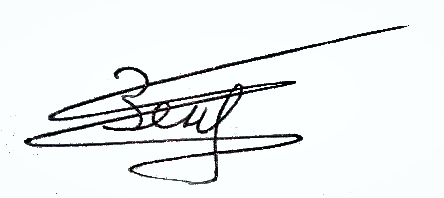 